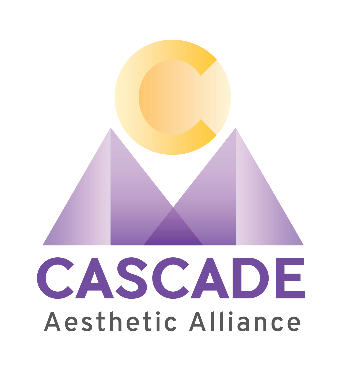 APPLICATION FOR $500 SCHOLARSHIP                                                   DATE______________                         PERSONAL INFORMATIONNAME_______ _____________________________________________________MAILING ADDRESS________ _________________________________________CITY______ ____________________  STATE  ___________ ZIP___________PHONE________________                      EMAIL___________________________________________ESTHETIC SCHOOL YOU WOULD LIKE TO ATTEND:______________________________________ DATE YOU WILL START SCHOOL:_____________________________________________________You have two options to apply for this scholarship. Option One: Write : Describe in 500 words, what has led you to esthetics and what is your goal after completion of this programOption Two: Video Clip: Describe in 3 minutes or less, what has led you to esthetics and what is your goal after completion of this program.Send your application and entry to Cascade Aesthetic Alliance, mary@cascadeaestheticalliance.org. Your entry will be evaluated by a team of Cascade members and you will be notified within 30 days. 